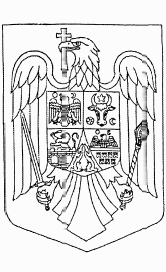 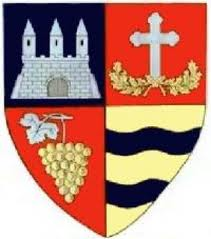 ROMÂNIAJUDEŢUL ARAD               COMUNA PĂULIŞPăuliş nr. 1A tel/fax 0257 388101 e-mail: primariapaulis@gmail.comCONSECINŢE ALE ÎNCĂLCĂRII
CERINŢELOR LEGISLATIVEBreviar legislativORDONANŢĂ DE URGENŢĂ NR. 207 din 15 noiembrie 2000 privind modificarea şi completarea Codului penal şi a Codului de procedură penală Publicat în Monitorul Oficial,Partea I nr. 594 din 22 noiembrie 2000TITLUL VI - INFRACŢIUNI CARE ADUC ATINGERE UNOR ACTIVITĂŢI DE INTERES PUBLIC SAU ALTOR ACTIVITĂŢI REGLEMENTATE DE LEGECapitolul I - INFRACŢIUNI DE SERVICIU SAU ÎN LEGĂTURĂ CU SERVICIULCodul Penal, Art. 246. - Abuzul în serviciu contra intereselor persoanelorFapta funcţionarului public, care, în exerciţiul atribuţiilor sale de serviciu, cu ştiinţă, nu îndeplineşte un act ori îl îndeplineşte în mod defectuos şi prin aceasta cauzează o vătămare intereselor legale ale unei persoane se pedepseşte cu închisoare de la 6 luni la 3 ani.Codul Penal, Art. 247. - Abuzul în serviciu prin îngrădirea unor drepturiÎngrădirea, de către un funcţionar public, a folosinţei sau a exerciţiului drepturilor vreunui cetăţean, ori crearea pentru acesta a unor situaţii de inferioritate pe temei de naţionalitate, rasă, sex sau religie, se pedepseşte cu închisoare de la 6 luni la 5 ani.Codul Penal, Art. 248. - Abuzul în serviciu contra intereselor publiceFapta funcţionarului public, care, în exerciţiul atribuţiilor sale de serviciu, cu ştiinţă, nu îndeplineşte un act ori îl îndeplineşte în mod defectuos şi prin aceasta cauzează o tulburare însemnată bunului mers al unui organ sau al unei instituţii de stat ori al unei alte unităţi din cele la care se referă art. 145 sau o pagubă patrimoniului acesteia se pedepseşte cu închisoare de la 6 luni la 5 ani.Codul Penal, Art. 2481 - Abuzul în serviciu în formă calificatăDacă faptele prevăzute în art. 246, 247 şi 248 au avut consecinţe deosebit de grave, se pedepsesc cu închisoare de la 5 la 15 ani şi interzicerea unor drepturi.Codul Penal, Art. 249. - Neglijenţa în serviciuÎncălcarea din culpă, de către un funcţionar public, a unei îndatoriri de serviciu, prin neîndeplinirea acesteia sau prin îndeplinirea ei defectuoasă, dacă s-a cauzat o tulburare însemnată bunului mers al unui organ sau al unei instituţii de stat ori al unei alte unităţi din cele la care se referă art. 145 sau o pagubă patrimoniului acesteia ori o vătămare importantă intereselor legale ale unei persoane, se pedepseşte cu închisoare de la o lună la 2 ani sau cu amendă.Fapta prevăzută în alin. 1, dacă a avut consecinţe deosebit de grave, se pedepseşte cu închisoare de la 2 la 10 ani.Codul Penal, Art. 250. - Purtarea abuzivăÎntrebuinţarea de expresii jignitoare faţă de o persoană, de către un funcţionar public în exerciţiul atribuţiilor de serviciu, se pedepseşte cu închisoare de la 3 luni la 3 ani sau cu amendă. Lovirea sau alte acte de violenţă săvârşite în condiţiile alin. 1 se pedepsesc cu închisoare de la 6 luni la 5 ani.Codul Penal, Art. 251. - Abrogat.Codul Penal, Art. 252. - Neglijenţa în păstrarea secretului de statNeglijenţa care are drept urmare distrugerea, alterarea, pierderea sau sustragerea unui document ce constituie secret de stat, precum şi neglijenţa care a dat prilej altei persoane să afle un asemenea secret, dacă fapta este de natură să aducă atingere intereselor statului, se pedepsesc cu închisoare de la 3 luni la 3 ani.Codul Penal, Art. 253. - Abrogat.Codul Penal, Art. 254. - Luarea de mităFapta funcţionarului care, direct sau indirect, pretinde ori primeşte bani sau alte foloase care nu i se cuvin ori acceptă promisiunea unor astfel de foloase sau nu o respinge, în scopul de a îndeplini, a nu îndeplini ori a întârzia îndeplinirea unui act privitor la îndatoririle sale de serviciu sau în scopul de a face un act contrar acestor îndatoriri, se pedepseşte cu închisoare de la 3 la 12 ani şi interzicerea unor drepturi.Fapta prevăzută în alin. 1, dacă a fost săvârşită de un funcţionar cu atribuţii de control, se pedepseşte cu închisoare de la 3 la 15 ani şi interzicerea unor drepturi.Banii, valorile sau orice alte bunuri care au făcut obiectul luării de mită se confiscă, iar dacă acestea nu se găsesc, condamnatul este obligat la plata echivalentului lor în bani.Vezi art 7,8,9 din legea 78/2000 pentru prevenirea, descoperirea şi sancţionarea faptelor de corupţieCodul Penal, Art. 255. - Darea de mităPromisiunea, oferirea sau darea de bani ori alte foloase, în modurile şi scopurile arătate în art. 254, se pedepsesc cu închisoare de la 6 luni la 5 ani.Fapta prevăzută în alineatul precedent nu constituie infracţiune atunci când mituitorul a fost constrâns prin orice mijloace de către cel care a luat mita.Mituitorul nu se pedepseşte dacă denunţă autorităţii fapta mai înainte ca organul de urmărire să fi fost sesizat pentru acea infracţiune.Dispoziţiile art. 254 alin. 3 se aplică în mod corespunzător, chiar dacă oferta nu a fost urmată de acceptare.Banii, valorile sau orice alte bunuri se restituie persoanei care le-a dat în cazurile arătate în alin.2 şi 3.Vezi art 7,8,9 din legeea 78/2000 pentru prevenirea, descoperirea şi sancţionarea faptelor de corupţieCodul Penal, Art. 256. - Primirea de foloase necuvenitePrimirea de către un funcţionar, direct sau indirect, de bani ori de alte foloase, după ce a îndeplinit un act în virtutea funcţiei sale şi la care era obligat în temeiul acesteia, se pedepseşte cu închisoare de la 6 luni la 5 ani.Banii, valorile sau orice alte bunuri primite se confiscă, iar dacă acestea nu se găsesc, condamnatul este obligat la plata echivalentului lor în bani.Vezi art 7,8,9 din legeea 78/2000 pentru prevenirea, descoperirea şi sancţionarea faptelor de corupţieCodul Penal, Art. 257 şi Legea 161/2003, art. 6. - Traficul de influenţă şi cumpărarea de influenţăPrimirea ori pretinderea de bani sau alte foloase ori acceptarea de promisiuni, de daruri, direct sau indirect, pentru sine ori pentru altul, săvârşită de către o persoană care are influenţă sau lasă să se creadă că are influenţă asupra unui funcţionar pentru a-l determina să facă ori să nu facă un act ce intră în atribuţiile sale de serviciu, se pedepseşte cu închisoare de la 2 la 10 ani.Dispoziţiile art. 256 alin. 2 se aplică în mod corespunzător.Vezi art 7,8,9 din legeea 78/2000 pentru prevenirea, descoperirea şi sancţionarea faptelor de corupţieCodul Penal, Art. 258. - Fapte săvârşite de alţi funcţionariDispoziţiile art. 246-250 privitoare la funcţionari publici se aplică şi celorlalţi funcţionari, în acest caz maximul pedepsei reducându-se cu o treime.BIBLIOGRAFIEGHID ANTICORUPŢIE, 2008, Ministerul Internelor şi Reformei Administrative, Direcţia Generală AnticorupţieGHID ANTICORUPŢIE ÎN JUSTIŢIE pentru cetăţeni şi oameni de afaceri Transparency International Romania / Centrul de Resurse Anticorupţie în Justiţie, Autori: Victor ALISTAR, Gabriel MOINESCU, Iuliana STĂNESCU3. CODUL PENAL AL ROMANIEI 2006